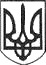 РЕШЕТИЛІВСЬКА МІСЬКА РАДАПОЛТАВСЬКОЇ ОБЛАСТІВИКОНАВЧИЙ КОМІТЕТРІШЕННЯ29 січня 2021 року                                                                                          № 13Про  надання соціальних послугЦентром надання соціальних послуг Решетилівської міської ради Керуючись Законом України „Про соціальні послуги”, постановою Кабінету Міністрів України від 01.06.2020 року №587 „Про організацію надання соціальних послуг” та з метою організації надання соціальних послуг, виконавчий комітет Решетилівської  міської радиВИРІШИВ:Центру надання соціальних послуг Решетилівської міської ради надавати соціальні послуги жителям згідно додатка (додається).2. Відділу сім’ї, соціального захисту та охорони здоров’я направити список осіб щодо яких прийнято рішення про надання соціальних послуг, що додається, до Центру надання соціальних послуг Решетилівської міської ради. 3. Контроль за виконанням рішення покласти на першого заступника міського голови  Сивинську І.В.Міський голова                                                                		 О.А. Дядюнова                                                                                Додаток до рішення виконавчого комітетуРешетилівської міської ради29.01.2021 №13Список осіб,щодо яких прийнято рішення про надання соціальних послугНачальник відділу сім’ї, соціального захисту та охорони здоров’я                                 Д.С. Момот№п\пПІП отримувачаАдреса проживанняАнтонець Василь ОлександровичАнтонець Катерина ОлексіївнаАхбаш Лідія ВасилівнаБажан Катерина  Федотівна                    Білик Віра ОлексіївнаБондарь Валентина ДмитрівнаБордун Людмила ВікторівнаБорисова Ніна МиколаївнаБровченко Ніна АнтонівнаБублик Микола ІвановичВавін Тетяна КостянтинівнаВеклич Валентина ІванівнаВовчок Микола ВасильовичВойтюк Надія ОлександрівнаГалушка Марія ПетрівнаГоловатенко Наталія МиколаївнаГоловко Олександра ІванівнаГолуб Павло Олексійович                       Гончаренко Валентина ВолодимирівнаГорулько Ольга СтепанівнаГригоренко Віктор ІвановичГриценко Любов БорисівнаДавиденко Любов ІванівнаДзюба Віра СерафимівнаДзюбан Іван ВасильовичДзюбан Марія ІванівнаДмитренко Лідія Олександрівна            Дядченко Людмила ЄвгеніївнаДяченко Ольга МихайлівнаЄфремова Домна ФедосіївнаЗаливча Марія ГригорівнаЗарівчацька Лідія ПилипівнаЗвоник Микола ХаритоновичІванова Катерина ЮхимівнаІвантішіна Ганна ПетрівнаІвашенко Тетяна ВасилівнаІгнатенко Іван ЯковичКалаущенко Людмила ВіталіївнаКалюжна Парасковія ОнисимівнаКамбур Марія ПетрівнаКасян Ольга МикитівнаКірдан Ганна МиколаївнаКолотій Василь ПавловичКолотій Ніна ОлексіївнаКолотій Олександр ІвановичКолотій Ольга ПавлівнаКорж Зінаїда СеменівнаКравченко Людмила ОлександрівнаКрамарева Наталія СтаніславівнаКривко Людмила СтепанівнаКузьменко Валентина ВасилівнаЛаврухіна Владіслава СтепанівнаЛевадна Наталія ВолодимирівнаЛевченко Ганна МихайлівнаЛевченко Катерина ЄвтухівнаЛенчик Катерина СтепанівнаЛисиця Марія ОпанасівнаЛосина Наталія ІванівнаЛубянецька Людмила ІванівнаЛюта Віра ВолодимирівнаМалиш Віктор ЯковичМаркеєва Антоніна МиколаївнаМедяник Володимир ГордійовичМокієнко Тетяна Миколаївна                 Музиченко Ігор ПетровичМуліка Лідія ПетрівнаМушта Людмила ФедорівнаНадимкович Світлана АртемівнаНизова Любов ІванівнаНизовий Віктор СтепановичНіколенко Валентина ІванівнаОвчаренко Неоніла ВасилівнаОмеляненко Лідія ПетрівнаОмеляненко Олександр ЛукичПасічник Олександра Федорівна      76Пасічник Світлана Юріївна77Педченко Валентина Іванівна78Пендюра Марія Іванівна79Перч Анатолій Миколайович80Перч Валентина Іванівна81Пилипчук Ніна Миколаївна82Писаренко Наталія Іванівна83Підойма Микола Григорович84Піщанська Ольга Іванівна85Плахтій Анастасія Іванівна86Почапська Ніна Олексіївна87Почапський Григорій Ілліч88Пустовар Лідія Андріївна89Пустовар Лідія Михайлівна90Рибас Ольга Іванівна91Ромась Віра Григорівна92Ромась Петро Михайлович93Сердюкова Надія Федорівна94Сидоренко Катерина Михайлівна95Сидоренко Микола Васильович96Сичов Василь Васильович97Сичова Ніна Василівна98Скабаль Лідія Степанівна99Стопчинська Ніна Олексіївна100Стопчинський Іван Іванович101Сундук Надія Володимирівна102Сутула Світлана Григорівна103Таран Лідія Михайлівна104Титаренко Ганна Миколаївна105Тривайло Микола Семенович106Тривайло Олександра Василівна107Тривайло Уляна Федорівна108Тринус Антоніна Григорівна109Філонич Валентина Миколаївна110Філонич Олег Васильович111Харченко Ганна Іванівна112Царінна Алла Федорівна113Чижов Юрій Сергійович114Чуйко Алла Миколаївна115Шадура Сергій Анатолійович116Шкурупій Ніна Федорівна117Щербак Софія Іванівна118Яременко Володимир Андрійович119Яценко Віктор Максимович120Яшин Василь Данилович